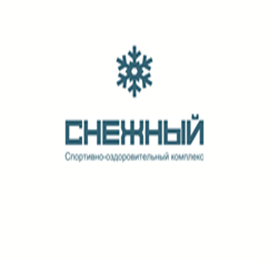 ПРЕЙСКУРАНТ ЦЕН НА ОСУЩЕСТВЛЕНИЕ ПЛАТНЫХ УСЛУГСтоимость услуг, предоставляемых МАУ СОК «Снежный» с НДС в т.ч. с 01 ноября 2018 года Организация банкетов  (программа + банкетное меню + обслуживание) обговаривается непосредственно с представителями заказчика.СОГЛАСОВАНО: Руководитель Комитета по физической культуре, спорту и туризму мэрии города Магадана_________________ Чуйченко А.В. «01»  ноября  2018 год                   УТВЕРЖДАЮ;Директор МАУ СОК «Снежный» _________________ А.В. Рычков «01» ноября 2018 год                                               Наименование услуг:Стоимость в рублях Проживание в 1сутки СТАНДАРТ (койко-место)800,00 Проживание в 1сутки ПОЛУ-ЛЮКС1000,00Проживание в 1сутки ЛЮКС Номер 1 секция – 2000,00Номер 2 секции – 2500,00Дневное проживание СТАНДАРТ400,00 Дневное проживание ПОЛУ-ЛЮКС500,00Аренда зала столовой (1час.)1500,00 Аренда актового зала (1 час.)2500,00 Аренда игрового м/зала (1 час.)750,00 Проживание детей до 5ти лет бесплатное	Питание:550,00Завтрак140,00Обед250,00Ужин160,00Иные услуги:Иные услуги:Тренажёрный зал (1чел/час)100,00Бильярд  (1час)150,00 Прокат спортивного инвентаря 1 час:Прокат спортивного инвентаря 1 час:Настольный теннис 100,00Бадминтон100,00Коньки 150,00 Коньки роликовые 100,00 Лыжи150,00 Сноутюб 150,00 Самокат 100,00 Аэрохоккей ( 1 жетон/ 3 минуты)50,00Гироскутер300,00Сани зимние150,00Услуги: Катание на «снежном банане»300,00Банно-водный комплекс:Аренда (1 час/):
- Будние дни ( понедельник – пятница)- Выходные ( суббота – воскресенье) и праздничные дни
Оплата фиксированная на  6 взрослых,  свыше 6ти человек по 500,00 с человека, максимальное пребывание не более 10 человек)- 1500,00;- 2500,00 первые два часа;
- 2000,00 третий час;
- 1500,00 четвёртый и последующиеБассейн  с гидромассажем и водопадом (1час)                                300,00 с человека (дети до 5ти лет бесплатно)Аренда бильярд большой (1 час)500,00                                                      Аренда помещений:Аренда коттеджа для больших компаний (от 10 до 20 человек)( Проживание, парковка, мангал -1 сутки)15000,00Гриль-домик :
          -  день ( 10 часов) единоразово          - для отдыхающих комплекса на дневном и суточном пребывании(дрова/уголь, жидкость для розжига, чайник + разовая посуда)
-10000,00;
- 6000,00                               Дополнительные   услуги для проживающих:          Для гостей, на суточном пребывании в комплексе, аренда:
           - Сноутюб ( 1 сутки); 
          - Лыжи/ комплект ( 1 сутки)
- 500,00;
- 500,00         - Настольные игры;
         - Мангал;
         - Спортивный инвентарь ( мячи, фитболлы) для активного отдыха на улице , исключительно на территории комплекса- Бесплатно;- Бесплатно;
- Бесплатно;